A l’attention de M. Luc LÉVYConseiller de coopération et d’action culturelleLieu et dateMonsieur le Conseiller culturel,J’ai l’honneur de demander le soutien de l’Ambassade de France de Bulgarie/Institut français de Bulgarie pour la réalisation du projet suivant :* L’évènement doit impérativement se tenir sur l’année civile.BUDGET DU PROJET (équilibré en dépenses et recettes)Le cas échéant, mentionner la contribution des partenaires françaisMontant de la demande : ……. €, soit …….% du budget* de l’opération : …….€.* 33 % maximumMontant utilisé pour couvrir les dépenses suivantes : …….En cas d’obtention du soutien de l’Ambassade de France en Bulgarie, je m’engage à :fournir dans un délai de 2 mois suivant la fin de l’opération pour laquelle la subvention a été attribuée un compte-rendu global de l’opération (objectifs et publics visés, déroulement, utilisation de la subvention allouée, nombre de participants) incluant un compte-rendu financier. Les reçus et factures seront joints pour attester des dépenses applicables à la subvention accordée par l’Ambassade de France / Institut français de Bulgarie. Pour les structures morales, il peut s’agir d’un mémoire de frais certifié exact par leur audit comptable ;mentionner le soutien accordé par l’Ambassade de France / Institut français de Bulgarie sur tous les supports de communication du projet pour lequel la subvention est accordéeavec les logos de l’Ambassade de France et de l’Institut français de Bulgarieavec les mentions écrites suivantes : « Avec le soutien de l’Ambassade de France et de l’Institut français de Bulgarie / С подкрепата на Френското посолство и Френския институт в България ».Identification et informations annexes à fournir :Nom et statut légal de l’Institution Adresse du siège social Nom et fonction du représentant légal Nom, fonction et unité de la personne chargée de la présente demande Coordonnées bancaires de l’institution: IBAN et BICAnnexes 1, 2, 3 et 4.Dans le cas où le projet n’aurait pas pu être réalisé ou en cas de dépenses inférieures au moment de la subvention versée, je m’engage à restituer le montant perçu ou trop-perçu à l’Ambassade de France en Bulgarie.Je vous prie d’agréer, Monsieur le Conseiller de coopération et d’action culturelle, l’expression de ma considération distinguée.Nom et signature du représentant légalCachet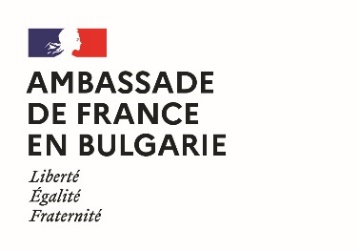 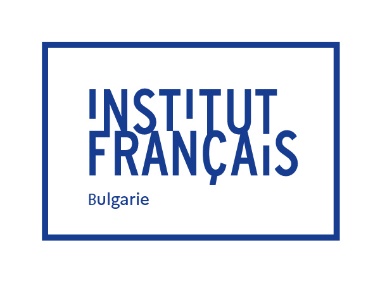 Annexe 1 :appel à projets 
Soutien aux projets scientifiquesDate limite de candidature : 31 mars 2024Les dossiers seront déposés sous forme scannée (un seul document pdf) au Service de coopération scientifique et universitaire, aux adresses comme suit :arnaud.bauberot@institutfrancais.bg avec copie à nadia.malinova@institutfrancais.bg En cas d’obtention du soutien de l’Ambassade de France de Bulgarie/Institut français de Bulgarie, l’original signé devra être déposé ou envoyé à l’adresse 3, place Slaveykov, Sofia 1000, Bulgarie.Description de l’action pour laquelle un soutien est demandé, et de sa dimension franco-bulgare.Dans le cas d’un projet mobilisant plusieurs personnes, les présenter et indiquer leurs institutions de rattachement.Fait à :…	le :…Nom et Prénom du responsable du projetSignatureAnnexe 2Présentation détaillée du projet (domaine scientifique, objet de la recherche, méthodologie, participants, résultats et suites attendus, perspectives de coopérations futures…) : Annexe 3Programme prévisionnel détaillé du projet :Annexe 4Liste des membres du Comité scientifique ou des personnes impliquées dans le projet (précisant les noms, fonctions et établissements de rattachement) :EXPLICATION DU PROJET (Nom & brève description) EXPLICATION DU PROJET (Nom & brève description) DATE DE REALISATION* ET PLANNING DU PROJET DEPENSESMontant€RECETTESMontant €- Ambassade de France/IFB - - -TOTAL0,00 €TOTAL0,00 €Réf. dossier (réservé à l’IFB) : _______________________1. IDENTIFICATION DU PROJET SCIENTIFIQUE		1. IDENTIFICATION DU PROJET SCIENTIFIQUE		1. IDENTIFICATION DU PROJET SCIENTIFIQUE		Intitulé complet du projet :Lieu de déroulement (ville et pays) :Dates de début et de fin :Intitulé complet du projet :Lieu de déroulement (ville et pays) :Dates de début et de fin :Intitulé complet du projet :Lieu de déroulement (ville et pays) :Dates de début et de fin :Cette action est : internationale pluridisciplinaire  en français à 100% Disciplines impliquées :Disciplines impliquées :Disciplines impliquées :Nom et site web de l’université ou de l’institut de recherche porteur du projet : Site ou page web du projet scientifique (le cas échéant) : Nom et site web de l’université ou de l’institut de recherche porteur du projet : Site ou page web du projet scientifique (le cas échéant) : Nom et site web de l’université ou de l’institut de recherche porteur du projet : Site ou page web du projet scientifique (le cas échéant) : 2. RESPONSABLE DU PROJET2. RESPONSABLE DU PROJET2. RESPONSABLE DU PROJET2. RESPONSABLE DU PROJET2. RESPONSABLE DU PROJETNom : Prénom : Fonction :Faculté et Département/Unité de recherche et Laboratoire :Adresse professionnelle :TéléphoneAdresse électronique (obligatoire !) :Nom : Prénom : Fonction :Faculté et Département/Unité de recherche et Laboratoire :Adresse professionnelle :TéléphoneAdresse électronique (obligatoire !) :Nom : Prénom : Fonction :Faculté et Département/Unité de recherche et Laboratoire :Adresse professionnelle :TéléphoneAdresse électronique (obligatoire !) :*L’organisateur doit être rattaché administrativement à l’Institution qui fait la demande de soutien.*L’organisateur doit être rattaché administrativement à l’Institution qui fait la demande de soutien.*L’organisateur doit être rattaché administrativement à l’Institution qui fait la demande de soutien.*L’organisateur doit être rattaché administrativement à l’Institution qui fait la demande de soutien.*L’organisateur doit être rattaché administrativement à l’Institution qui fait la demande de soutien.3. PARTENAIRES DU PROJET3. PARTENAIRES DU PROJET3. PARTENAIRES DU PROJET3. PARTENAIRES DU PROJET3. PARTENAIRES DU PROJETNOM de la structurePaysPersonne de contactPersonne de contactMail et/ou tel4. NATURE DU SOUTIEN DEMANDÉ À L’AMBASSADE DE FRANCE / INSTITUT FRANÇAIS DE BULGARIE